Поступление налогов и сборов в консолидированный бюджет Ивановской области за январь-апрель 2018 годаВ консолидированный бюджет Ивановской области за январь-апрель 2018 года поступило налогов и сборов, администрируемых ФНС России, в сумме 7409,0 млн. рублей, что составляет 106,5% к соответствующему периоду 2017 года. В абсолютной сумме рост объема поступлений составил 452,2 млн. рублей.Основная доля доходов консолидированного бюджета Ивановской области формируется за счет платежей по налогу на доходы физических лиц – 3172,9 млн. рублей, имущественных налогов – 1218,2 млн. рублей и налогов со специальным налоговым режимом – 1208,6 млн. рублей.   Структура поступлений консолидированного бюджета Ивановской области по видам доходов, администрируемых ФНС России, в январе-апреле 2018 года характеризуется следующими данными: 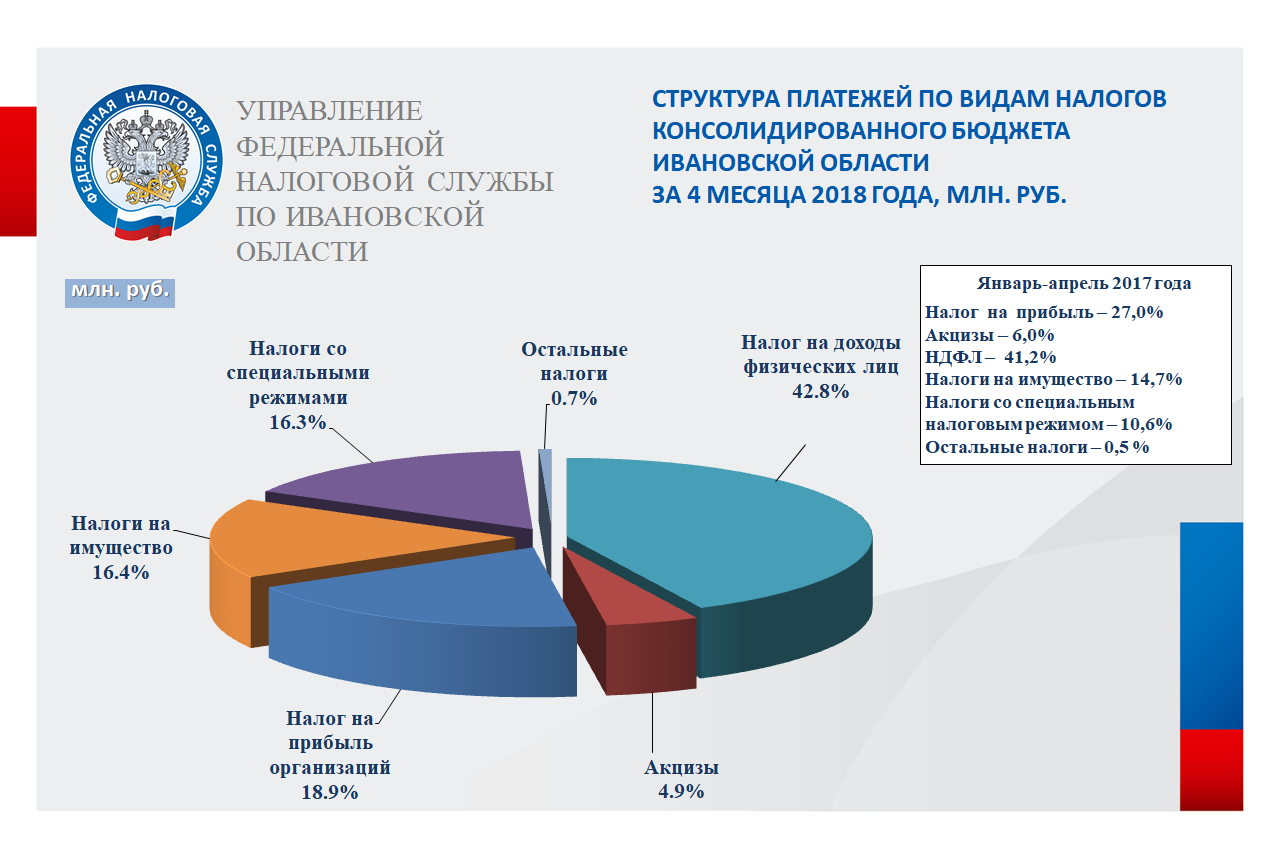 Показатели поступления администрируемых ФНС России доходовв областной бюджет в январе-апреле 2018 года (млн. руб.)В областной бюджет Ивановской области в январе-апреле 2018 года поступления доходов, администрируемых ФНС России, составили 5636,0 млн. рублей, что на 310,2 млн. рублей выше поступлений соответствующего периода 2017 года.   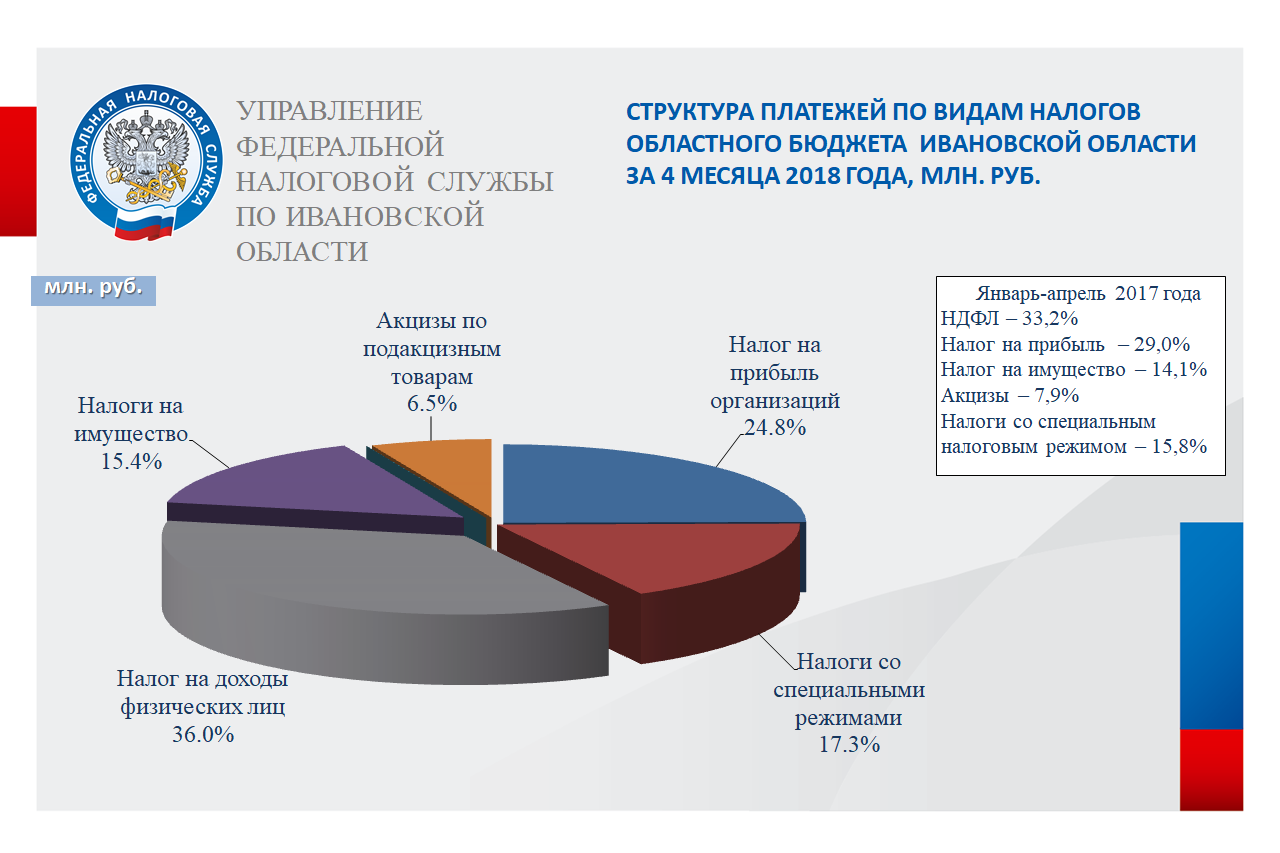 ПериодВсего поступило налогов и платежей, млн. руб.в том числе:в том числе:в том числе:в том числе:в том числе:в том числе:ПериодВсего поступило налогов и платежей, млн. руб.Налог на прибыль организацийАкцизы по подакцизным товарамНДФЛИмущественные налогиНалоги со специальными налоговыми режимамиОстальные налогиЯнварь-апрель 2018 г.5636,01398,4364,52028,3868,6975,40,8Январь-апрель 2017 г.5325,71543,7420,51766,2749,7845,00,6в % к 2017105,890,686,7114,8115,9115,4133,3